Little Pips Nursery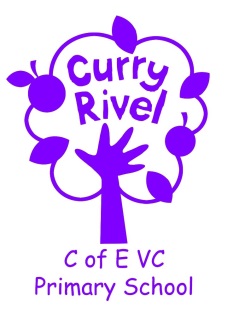 Information and Ideas for your child’s next stepsPre-School YearThe Early Years Framework explains the next steps that a child will take at each stage.  Each individual child develops different strengths at different times and this booklet will clarify what should happen next as your child progresses.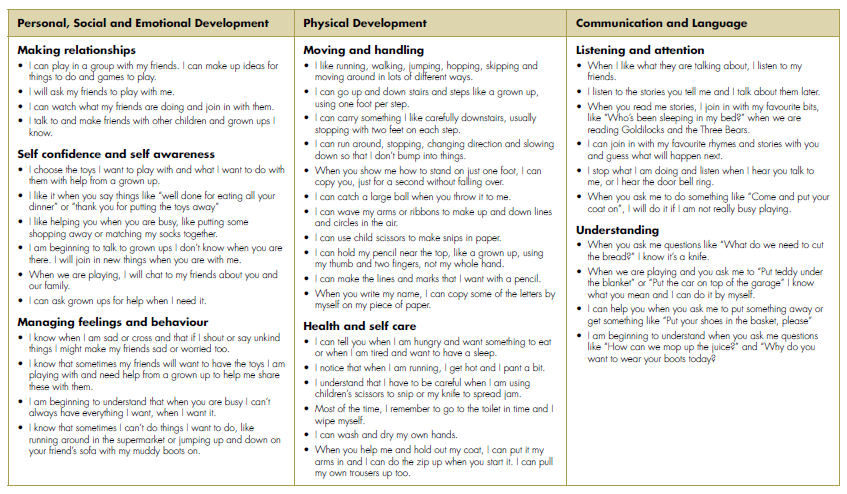 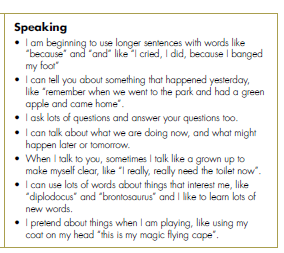 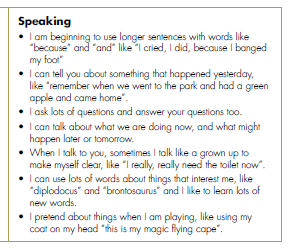 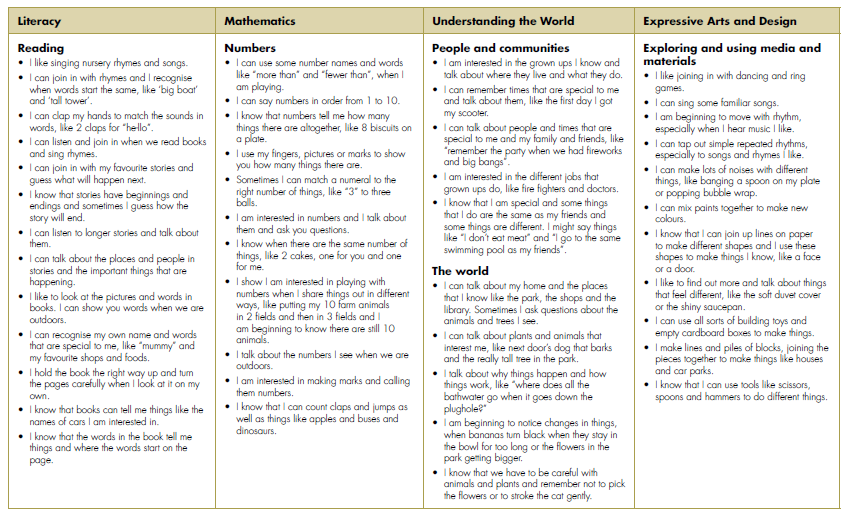 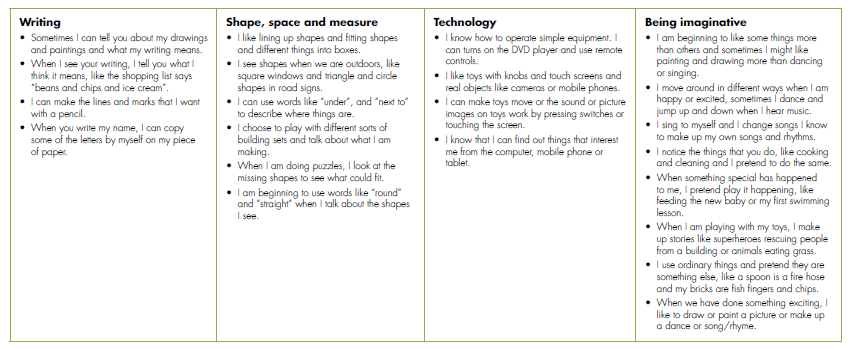  How can you help your child?How can you help your child?